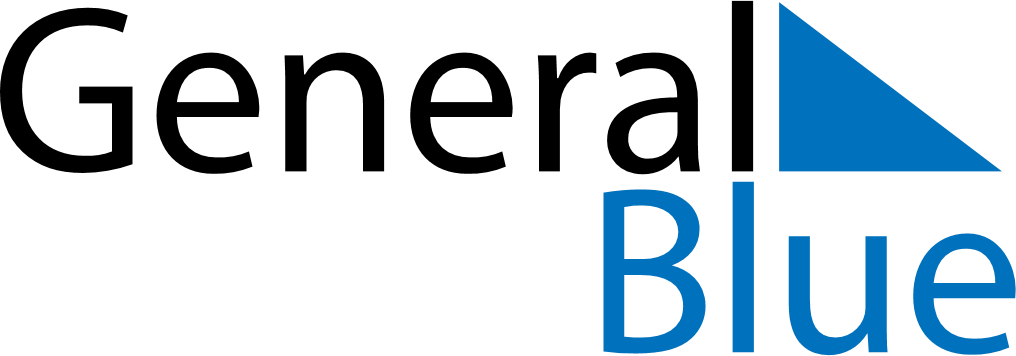 October 2028October 2028October 2028October 2028BangladeshBangladeshBangladeshMondayTuesdayWednesdayThursdayFridaySaturdaySaturdaySunday123456778Durga Puja910111213141415161718192021212223242526272828293031